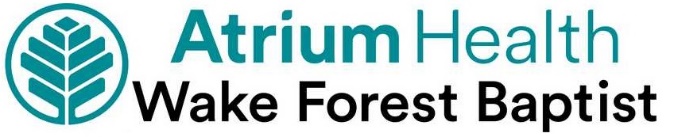 SECTION OF NEUROPSYCHOLOGY 4505 Country Club Rd Suite 110WINSTON SALEM NC 27104TELEPHONE: 336-716-2261FAX: 336-716-9810RETURN THIS APPOINTMENT REQUEST TO: Name/Facility: ________________________________________________________________ Fax: ______________________________ Phone: ____________________________PATIENT TO BE SCHEDULED: Name & Date of Birth: __________________________________________________________REQUESTED SERVICE: (please check one or more of the following reasons for assessment/evaluation) Neurodevelopmental  Cognitive & Psychological Status Post Neurological Injury (head injury, concussion, meningitis, etc.) Pre or Post Treatment Status (i.e chemotherapy, brain surgery, etc.) Genetics Diagnose ADD / ADHD Establish a baseline for patient w/ new neurological diagnosis 2nd opinion regarding neuropsychological diagnosis*Is this service needed for educational accommodations?      YES         NOThe following items are REQUIRED to process a referral in our department. If all items are not received, it will delay the process for scheduling the patient.Procedure Order signed by the ordering physician (include reason for referral)Last 3 office notes (applicable to requesting diagnosis)Copy of Insurance Care (front & back)Patient DemographicsGuarantor Demographics including DOB Name of Primary Care Doctor Neurology Imaging Reports (MRI, CT of head, EEG, PET scan, etc.)Any ED, Hospital Admission Notes that are applicable to referring diagnosisPLEASE NOTEWe CANNOT schedule a patient without the above information.An appointment confirmation will be mailed to the patient & faxed to the ordering provider. 